Middle School Formation 2023-2024Middle School Formation is a program for families with youth in grades 6, 7 and 8 which meets on Wednesday evenings from 6:00-7:30pm.  Through our weekly Wednesday Night Bible Study students build community, encounter God’s Word, engage in large group and small group prayer, and compete for the Kingdom Cup. The program introduces youth to the bible and prepares them for discipleship in Christ. The program also incorporates family discipleship by providing a Parent Program once per month in conjunction with our Family Formation program (families with children K-5).  These nights are intentionally family friendly with dinner at 5:30pm, programs for parents, middle schoolers, children K-5th and childcare for younger children.  September	20+	Kick Off with Family Formation – Parent Program – Meet in Church		27October	4+	Dinner @ 5:30 and Parent Program		11		18	25	All Saints Day Party— Middle School students are invited to attend with their families or volunteer to run games.November 	1+	Holy Day Mass 5:30, Dinner 6:00, and Parent Program 6:30		8			15		22	No Session due to Thanksgiving		29December	6+	Dinner @ 5:30 and Parent Program		13		2027	No Session due to Christmas BreakJanuary	3	No Session due to Christmas Break/Catechist Inservice		10+	Dinner @ 5:30 and Parent Program		17		24		31February	7+	Dinner @ 5:30 and Parent Program		14	Ash Wednesday Mass @ 5:30 followed by MS Formation		21		28	March		6+	Dinner @ 5:30 and Parent Program		13	No Session due to Spring Break		20		27	No Session due to Holy Week but attend Holy Week Servies as a FamilyApril		3+	Dinner @ 5:30 and Parent Program			10			17		24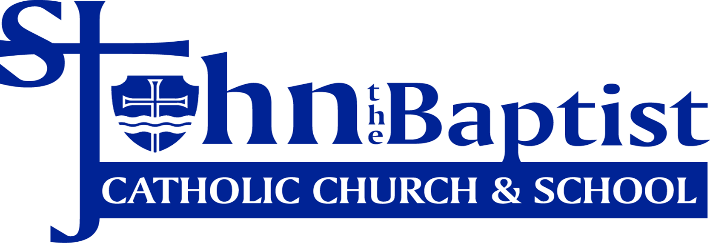 May		1+	Dinner @ 5:30 and Parent ProgramSarah WilderCoordinator of Discipleship for Middle School Youthwilders@stjohnnyb.org 651.633.1540 ext.1254